.Tag – 4 Counts, at the end of wall 6.Count in – 32 counts from when the lyrics/singing starts.[1-8] Kick, ½ Turn, Run Back x3, Out Out, Look, Big Step Left.[9-16] Triple To Diagonal, 2 x Travelling Step Touches, Big Step F, Releve Lock, Unwind.[17-24] Step Touch & Turning ½ Triple x2.[25-32] Rock Recover, Back, Side, Step Onto Heels, Sweep, Cross, Back ¼ Turn, ½ Turn, Hitch.TAGVideos will be available on YouTube –Accounts: cudgefudge or MrDavidoff1984Contact – paul.jc31@gmail.com or david.i.blakeley@gmail.comHappy DancingPrice You Pay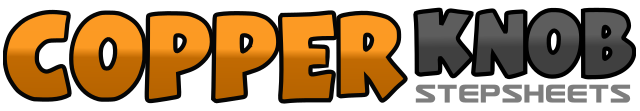 .......Count:32Wall:4Level:High Intermediate.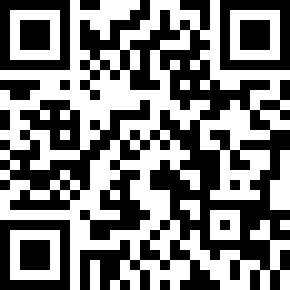 Choreographer:Paul James (UK) & David-Ian Blakeley (UK) - October 2018Paul James (UK) & David-Ian Blakeley (UK) - October 2018Paul James (UK) & David-Ian Blakeley (UK) - October 2018Paul James (UK) & David-Ian Blakeley (UK) - October 2018Paul James (UK) & David-Ian Blakeley (UK) - October 2018.Music:Natural - Imagine Dragons : (iTunes)Natural - Imagine Dragons : (iTunes)Natural - Imagine Dragons : (iTunes)Natural - Imagine Dragons : (iTunes)Natural - Imagine Dragons : (iTunes)........1,2Step onto RF kicking LF forward (1) Make ½ turn R closing LF next to RF (2) – 6.003&4Run back stepping R L R (3&4)&5,6Step out LF (&) Step out RF (5) Sharp look over your L shoulder, slightly twisting upper body – *Think fierce and fabulous* (6)7,8Untwist body as you take a big step L dragging RF in, turning 1/8th to face 7.00 (7,8)&1&2Place weight onto RF (&) Step LF forward (1) Close RF behind LF (&) Step LF forward (2) travelling towards 7.00.3&4&Step diagonal on RF (3) Touch L toe next to RF (&) Step diagonal on LF (4) Touch R toe next to LF (&) – 7.005,6Big step forward with RF dragging LF towards RF (5,6) – 7.00&7,8Step forward up onto ball of LF (&) Lock RF behind LF – still on a rise (7) – 7.00 – Unwind to square up to 12.00, over R shoulder (weight ends L) (8) – 12.001,2Step RF to right (1) Touch L toe next to RF (2)3&4Make ½ turn over L shoulder stepping L R L travelling towards 9:00 (3&4) – 6.005,6Step RF to right (5) Touch L toe next to RF (6)7&8Make 3/8 turn over L shoulder stepping L R L travelling towards 3:00 – end facing 1.00 - (7&8)1,2Rock forward onto RF *Optional roll through body* (1) Recover onto LF (2) -1.00&3Step back RF (&) Step LF to L squaring up to 12.00 (3)&4Step onto R heel turning to 11.00 (&) Step onto L heel (4)5,6Quickly step down RF sweeping LF from back to front – squaring up to 12.00 (5) Cross LF over RF (6)&7,8Make ¼ turn L stepping back on RF (&) Make ½ turn L stepping forward on LF (7) Hitch R knee (8) – 3.001-4Ball Step, ¼ Pivot, Dip 1/4, Hitch.&1Step RF into place (&) Step forward onto LF (1)2,3Make a ¼ pivot R (2) Make ¼ turn L as you dip/squat your body (3)4Hitch R knee (4)